Қысқа мерзімді жоспар	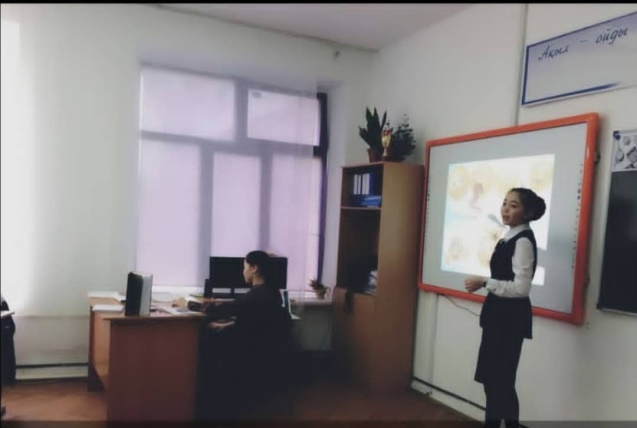 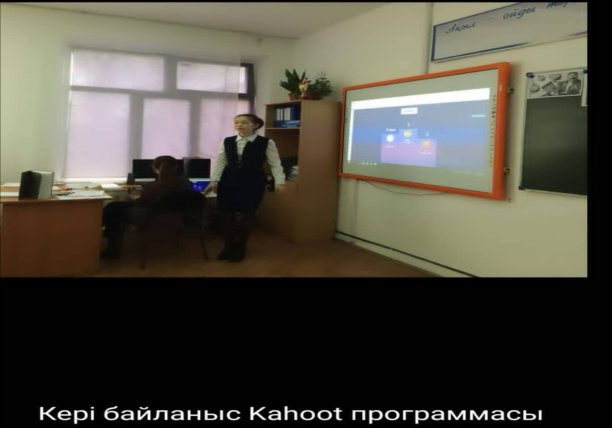 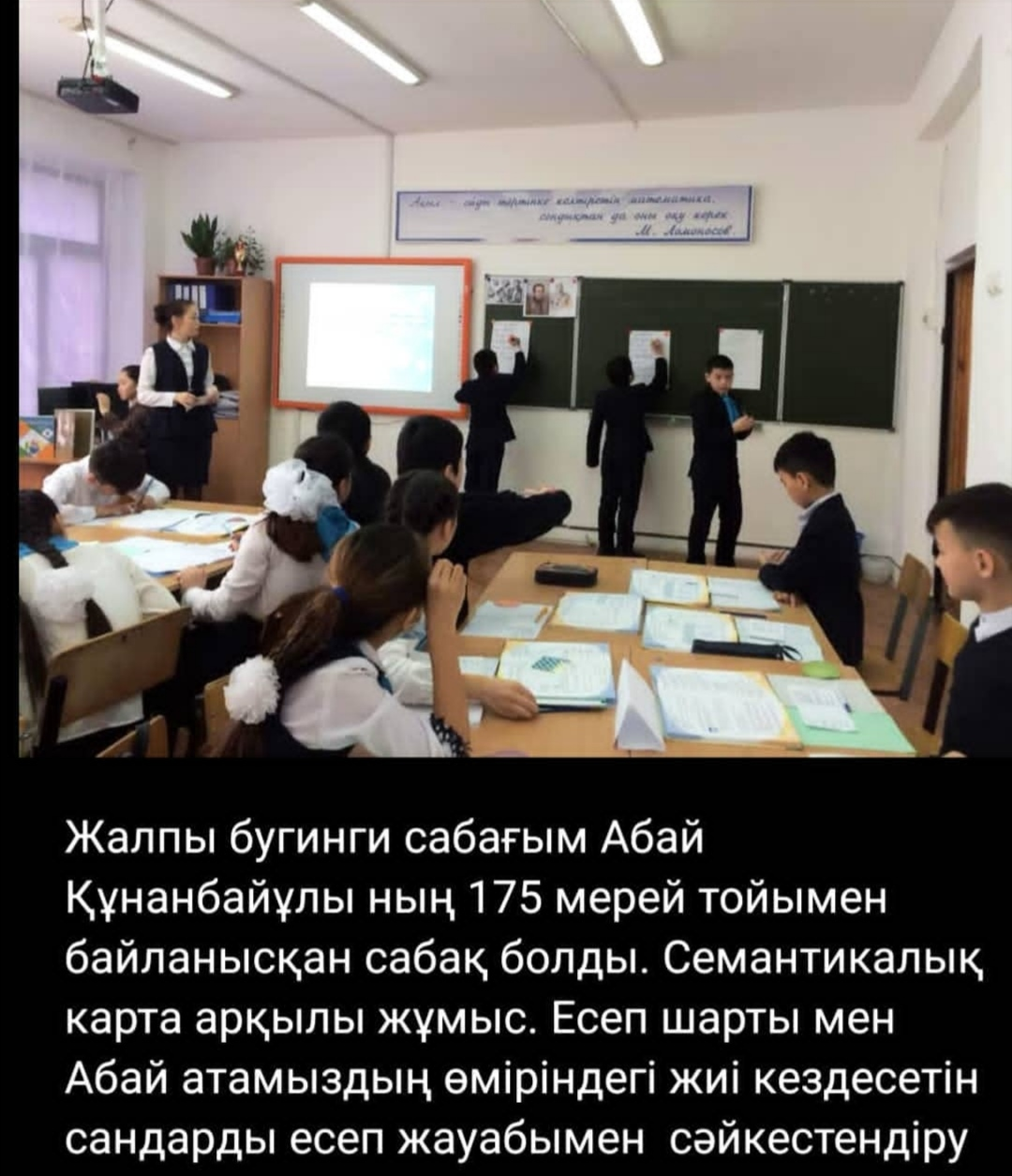 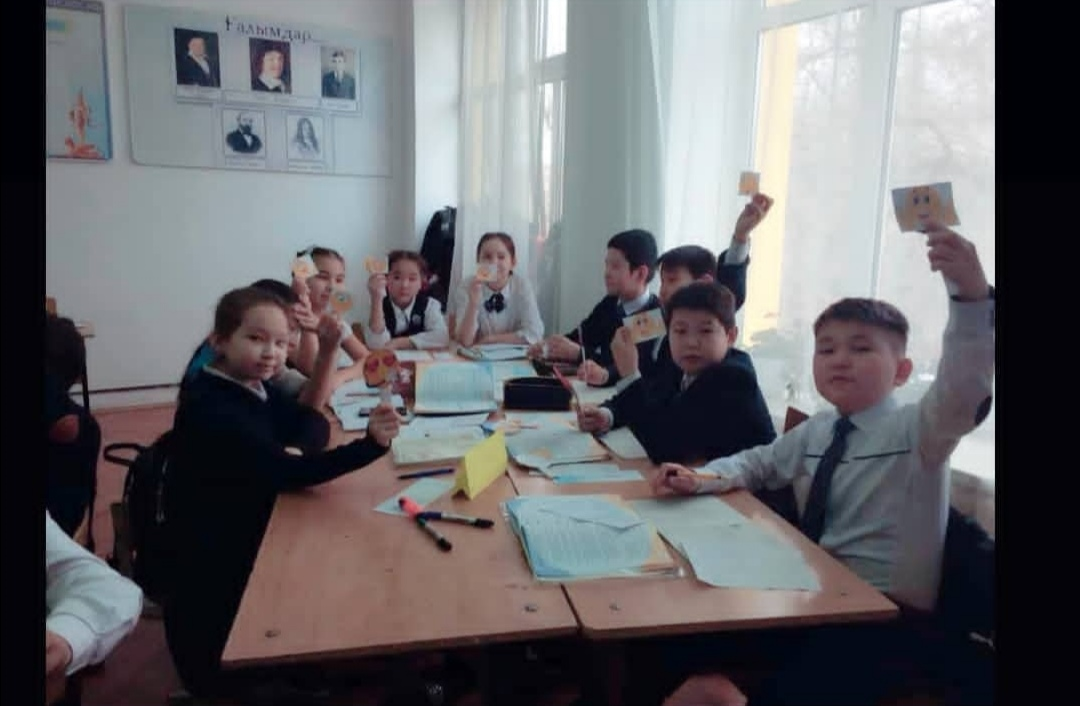 №Қатысушының толық аты жөніБайқау тақырыбыСанаты Қатысушы номері1Өтеуова Таңшолпан Бөкенбайқызы Үздік ашық сабақ -877764924981Өтеуова Таңшолпан Бөкенбайқызы Үздік сыныптан тыс іс-шара -87776492498Ұзақ мерзімді жоспар бөлімі: 5.3В Ондық бөлшектер және оларға амалдар қолдану.Ұзақ мерзімді жоспар бөлімі: 5.3В Ондық бөлшектер және оларға амалдар қолдану.Ұзақ мерзімді жоспар бөлімі: 5.3В Ондық бөлшектер және оларға амалдар қолдану.Ұзақ мерзімді жоспар бөлімі: 5.3В Ондық бөлшектер және оларға амалдар қолдану.Ұзақ мерзімді жоспар бөлімі: 5.3В Ондық бөлшектер және оларға амалдар қолдану.Мектеп: №40 жалпы орта білім беретін Мектеп: №40 жалпы орта білім беретін Мектеп: №40 жалпы орта білім беретін Мектеп: №40 жалпы орта білім беретін Мектеп: №40 жалпы орта білім беретін Күні: 19.02.2020жКүні: 19.02.2020жКүні: 19.02.2020жКүні: 19.02.2020жКүні: 19.02.2020жМұғалімнің аты-жөні: Өтеуова ТаңшолпанМұғалімнің аты-жөні: Өтеуова ТаңшолпанМұғалімнің аты-жөні: Өтеуова ТаңшолпанМұғалімнің аты-жөні: Өтеуова ТаңшолпанМұғалімнің аты-жөні: Өтеуова ТаңшолпанСынып: 5 бСынып: 5 бСынып: 5 бСынып: 5 бСынып: 5 бҚатысқандар саны: 	26Қатысқандар саны: 	26Қатыспағандар:-Қатыспағандар:-Қатыспағандар:-Сабақ тақырыбы:Сабақ тақырыбы:Ондық бөлшекті натурал санға бөлу. Ондық бөлшекті ондық бөлшекке бөлу.Ондық бөлшекті натурал санға бөлу. Ондық бөлшекті ондық бөлшекке бөлу.Ондық бөлшекті натурал санға бөлу. Ондық бөлшекті ондық бөлшекке бөлу.Ондық бөлшекті натурал санға бөлу. Ондық бөлшекті ондық бөлшекке бөлу.Ондық бөлшекті натурал санға бөлу. Ондық бөлшекті ондық бөлшекке бөлу.Ондық бөлшекті натурал санға бөлу. Ондық бөлшекті ондық бөлшекке бөлу.Ондық бөлшекті натурал санға бөлу. Ондық бөлшекті ондық бөлшекке бөлу.Ондық бөлшекті натурал санға бөлу. Ондық бөлшекті ондық бөлшекке бөлу.Осы сабақта қол жеткізілетін оқу мақсаттары (оқу бағдарламасына сілтеме)Осы сабақта қол жеткізілетін оқу мақсаттары (оқу бағдарламасына сілтеме)5.1.2.30  Ондық бөлшекті натурал санға және ондық бөлшекке бөлу5.1.2.30  Ондық бөлшекті натурал санға және ондық бөлшекке бөлу5.1.2.30  Ондық бөлшекті натурал санға және ондық бөлшекке бөлу5.1.2.30  Ондық бөлшекті натурал санға және ондық бөлшекке бөлу5.1.2.30  Ондық бөлшекті натурал санға және ондық бөлшекке бөлу5.1.2.30  Ондық бөлшекті натурал санға және ондық бөлшекке бөлу5.1.2.30  Ондық бөлшекті натурал санға және ондық бөлшекке бөлу5.1.2.30  Ондық бөлшекті натурал санға және ондық бөлшекке бөлуСабақ мақсаттары:Сабақ мақсаттары:Барлық оқушылар: - Ондық бөлшекті натурал санға және ондық бөлшекке бөлу әдісін біледіОқушылардың көпшілігі:- Ондық бөлшекті натурал санға және ондық бөлшекке бөлуді орындай аладыКейбір оқушылар:  Ондық бөлшекті натурал санға және ондық бөлшекке бөлуді күрделі жағдайлар үшін дұрыс орындайдыБарлық оқушылар: - Ондық бөлшекті натурал санға және ондық бөлшекке бөлу әдісін біледіОқушылардың көпшілігі:- Ондық бөлшекті натурал санға және ондық бөлшекке бөлуді орындай аладыКейбір оқушылар:  Ондық бөлшекті натурал санға және ондық бөлшекке бөлуді күрделі жағдайлар үшін дұрыс орындайдыБарлық оқушылар: - Ондық бөлшекті натурал санға және ондық бөлшекке бөлу әдісін біледіОқушылардың көпшілігі:- Ондық бөлшекті натурал санға және ондық бөлшекке бөлуді орындай аладыКейбір оқушылар:  Ондық бөлшекті натурал санға және ондық бөлшекке бөлуді күрделі жағдайлар үшін дұрыс орындайдыБарлық оқушылар: - Ондық бөлшекті натурал санға және ондық бөлшекке бөлу әдісін біледіОқушылардың көпшілігі:- Ондық бөлшекті натурал санға және ондық бөлшекке бөлуді орындай аладыКейбір оқушылар:  Ондық бөлшекті натурал санға және ондық бөлшекке бөлуді күрделі жағдайлар үшін дұрыс орындайдыБарлық оқушылар: - Ондық бөлшекті натурал санға және ондық бөлшекке бөлу әдісін біледіОқушылардың көпшілігі:- Ондық бөлшекті натурал санға және ондық бөлшекке бөлуді орындай аладыКейбір оқушылар:  Ондық бөлшекті натурал санға және ондық бөлшекке бөлуді күрделі жағдайлар үшін дұрыс орындайдыБарлық оқушылар: - Ондық бөлшекті натурал санға және ондық бөлшекке бөлу әдісін біледіОқушылардың көпшілігі:- Ондық бөлшекті натурал санға және ондық бөлшекке бөлуді орындай аладыКейбір оқушылар:  Ондық бөлшекті натурал санға және ондық бөлшекке бөлуді күрделі жағдайлар үшін дұрыс орындайдыБарлық оқушылар: - Ондық бөлшекті натурал санға және ондық бөлшекке бөлу әдісін біледіОқушылардың көпшілігі:- Ондық бөлшекті натурал санға және ондық бөлшекке бөлуді орындай аладыКейбір оқушылар:  Ондық бөлшекті натурал санға және ондық бөлшекке бөлуді күрделі жағдайлар үшін дұрыс орындайдыБарлық оқушылар: - Ондық бөлшекті натурал санға және ондық бөлшекке бөлу әдісін біледіОқушылардың көпшілігі:- Ондық бөлшекті натурал санға және ондық бөлшекке бөлуді орындай аладыКейбір оқушылар:  Ондық бөлшекті натурал санға және ондық бөлшекке бөлуді күрделі жағдайлар үшін дұрыс орындайдыБағалау критерийлері Бағалау критерийлері ДағдыларДағдыларБағалау  критерийлеріБағалау  критерийлеріБағалау  критерийлеріБағалау  критерийлеріБағалау  критерийлеріБағалау  критерийлеріБағалау критерийлері Бағалау критерийлері БілуБілуОндық бөлшекті натурал санға және ондық бөлшекке бөлу әдісін біледіОндық бөлшекті натурал санға және ондық бөлшекке бөлу әдісін біледіОндық бөлшекті натурал санға және ондық бөлшекке бөлу әдісін біледіОндық бөлшекті натурал санға және ондық бөлшекке бөлу әдісін біледіОндық бөлшекті натурал санға және ондық бөлшекке бөлу әдісін біледіОндық бөлшекті натурал санға және ондық бөлшекке бөлу әдісін біледіБағалау критерийлері Бағалау критерийлері ҚолдануҚолдануОндық бөлшекті натурал санға және ондық бөлшекке бөлуді орындай аладыОндық бөлшекті натурал санға және ондық бөлшекке бөлуді орындай аладыОндық бөлшекті натурал санға және ондық бөлшекке бөлуді орындай аладыОндық бөлшекті натурал санға және ондық бөлшекке бөлуді орындай аладыОндық бөлшекті натурал санға және ондық бөлшекке бөлуді орындай аладыОндық бөлшекті натурал санға және ондық бөлшекке бөлуді орындай аладыТілдік  мақсаттарТілдік  мақсаттарЛексика және терминология:Ондық бөлшек, натурал сан, бөлуПайдалы сөз тіркестері:Ондық бөлшекті натурал санға бөлу үшін...Ондық бөлшекті ондық бөлшекке бөлуді орындау үшін...Лексика және терминология:Ондық бөлшек, натурал сан, бөлуПайдалы сөз тіркестері:Ондық бөлшекті натурал санға бөлу үшін...Ондық бөлшекті ондық бөлшекке бөлуді орындау үшін...Лексика және терминология:Ондық бөлшек, натурал сан, бөлуПайдалы сөз тіркестері:Ондық бөлшекті натурал санға бөлу үшін...Ондық бөлшекті ондық бөлшекке бөлуді орындау үшін...Лексика және терминология:Ондық бөлшек, натурал сан, бөлуПайдалы сөз тіркестері:Ондық бөлшекті натурал санға бөлу үшін...Ондық бөлшекті ондық бөлшекке бөлуді орындау үшін...Лексика және терминология:Ондық бөлшек, натурал сан, бөлуПайдалы сөз тіркестері:Ондық бөлшекті натурал санға бөлу үшін...Ондық бөлшекті ондық бөлшекке бөлуді орындау үшін...Лексика және терминология:Ондық бөлшек, натурал сан, бөлуПайдалы сөз тіркестері:Ондық бөлшекті натурал санға бөлу үшін...Ондық бөлшекті ондық бөлшекке бөлуді орындау үшін...Лексика және терминология:Ондық бөлшек, натурал сан, бөлуПайдалы сөз тіркестері:Ондық бөлшекті натурал санға бөлу үшін...Ондық бөлшекті ондық бөлшекке бөлуді орындау үшін...Лексика және терминология:Ондық бөлшек, натурал сан, бөлуПайдалы сөз тіркестері:Ондық бөлшекті натурал санға бөлу үшін...Ондық бөлшекті ондық бөлшекке бөлуді орындау үшін...ҚұндылықтырҚұндылықтырСабақ барысында академиялық шыншылдық пен сыйласымдылыққа басты көңіл бөлініп, оқушылар арасында жақсы қарым-қатынас орнатуға, ынтымақтастық дағдысын қалыптастыруға, бағалауда сыни тұрғыдан қарауға бағытталады.Сабақ барысында академиялық шыншылдық пен сыйласымдылыққа басты көңіл бөлініп, оқушылар арасында жақсы қарым-қатынас орнатуға, ынтымақтастық дағдысын қалыптастыруға, бағалауда сыни тұрғыдан қарауға бағытталады.Сабақ барысында академиялық шыншылдық пен сыйласымдылыққа басты көңіл бөлініп, оқушылар арасында жақсы қарым-қатынас орнатуға, ынтымақтастық дағдысын қалыптастыруға, бағалауда сыни тұрғыдан қарауға бағытталады.Сабақ барысында академиялық шыншылдық пен сыйласымдылыққа басты көңіл бөлініп, оқушылар арасында жақсы қарым-қатынас орнатуға, ынтымақтастық дағдысын қалыптастыруға, бағалауда сыни тұрғыдан қарауға бағытталады.Сабақ барысында академиялық шыншылдық пен сыйласымдылыққа басты көңіл бөлініп, оқушылар арасында жақсы қарым-қатынас орнатуға, ынтымақтастық дағдысын қалыптастыруға, бағалауда сыни тұрғыдан қарауға бағытталады.Сабақ барысында академиялық шыншылдық пен сыйласымдылыққа басты көңіл бөлініп, оқушылар арасында жақсы қарым-қатынас орнатуға, ынтымақтастық дағдысын қалыптастыруға, бағалауда сыни тұрғыдан қарауға бағытталады.Сабақ барысында академиялық шыншылдық пен сыйласымдылыққа басты көңіл бөлініп, оқушылар арасында жақсы қарым-қатынас орнатуға, ынтымақтастық дағдысын қалыптастыруға, бағалауда сыни тұрғыдан қарауға бағытталады.Сабақ барысында академиялық шыншылдық пен сыйласымдылыққа басты көңіл бөлініп, оқушылар арасында жақсы қарым-қатынас орнатуға, ынтымақтастық дағдысын қалыптастыруға, бағалауда сыни тұрғыдан қарауға бағытталады. Пәнаралық байланыстар Пәнаралық байланыстарҚазақ әдебиетіҚазақ әдебиетіҚазақ әдебиетіҚазақ әдебиетіҚазақ әдебиетіҚазақ әдебиетіҚазақ әдебиетіҚазақ әдебиетіАКТ қолдану дағдылары АКТ қолдану дағдылары ПрезентацияПрезентацияПрезентацияПрезентацияПрезентацияПрезентацияПрезентацияПрезентацияБастапқы білім Бастапқы білім Ондық бөлшек. Ондық бөлшектің оқылуы мен жазылуы және оларға қосу, алу,көбейту амалдарын қолдануОндық бөлшек. Ондық бөлшектің оқылуы мен жазылуы және оларға қосу, алу,көбейту амалдарын қолдануОндық бөлшек. Ондық бөлшектің оқылуы мен жазылуы және оларға қосу, алу,көбейту амалдарын қолдануОндық бөлшек. Ондық бөлшектің оқылуы мен жазылуы және оларға қосу, алу,көбейту амалдарын қолдануОндық бөлшек. Ондық бөлшектің оқылуы мен жазылуы және оларға қосу, алу,көбейту амалдарын қолдануОндық бөлшек. Ондық бөлшектің оқылуы мен жазылуы және оларға қосу, алу,көбейту амалдарын қолдануОндық бөлшек. Ондық бөлшектің оқылуы мен жазылуы және оларға қосу, алу,көбейту амалдарын қолдануОндық бөлшек. Ондық бөлшектің оқылуы мен жазылуы және оларға қосу, алу,көбейту амалдарын қолдануСабақ барысы Сабақ барысы Сабақ барысы Сабақ барысы Сабақ барысы Сабақ барысы Сабақ барысы Сабақ барысы Сабақ барысы Сабақ барысы Сабақтың жоспарланған кезеңдері Сабақтағы жоспарланған іс-әрекет Сабақтағы жоспарланған іс-әрекет Сабақтағы жоспарланған іс-әрекет Сабақтағы жоспарланған іс-әрекет Сабақтағы жоспарланған іс-әрекет Сабақтағы жоспарланған іс-әрекет Сабақтағы жоспарланған іс-әрекет РесурстарРесурстарСабақтың басы 3  минутІ.  Ұйымдастыру сәті.Оқушылармен амандасу, сынып түгелдеу;Сынып оқушыларын 3  топқа                            фигуралар арқылы отырғызу,топбасшысына бағалау  парағын беру;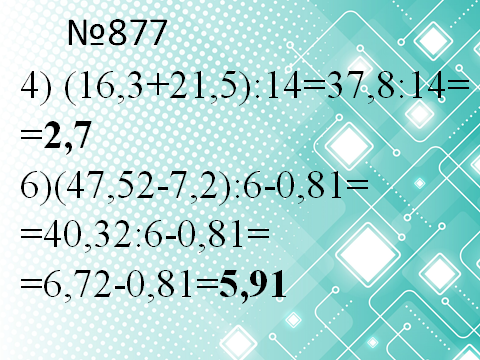 Үй тапсырмасын тексеру интербелсенді тақта арқылы тексеру;Абайды таныту арқылы біз Қазақстанды әлемге танытамыз,қазақ халқын танытамыз.Абай әрқашан біздің ұлттық ұранымыз болуы тиіс. Н.Ә. Назарбаев сөзімен сабақты бастасам.Оқушыларды сабақтың мақсатымен таныстыру. Сабақ сонында оқушылар:- Ондық бөлшекті натурал санға және ондық бөлшекке бөлу әдісін біледі;- Ондық бөлшекті натурал санға және ондық бөлшекке бөлуді орындай алады І.  Ұйымдастыру сәті.Оқушылармен амандасу, сынып түгелдеу;Сынып оқушыларын 3  топқа                            фигуралар арқылы отырғызу,топбасшысына бағалау  парағын беру;Үй тапсырмасын тексеру интербелсенді тақта арқылы тексеру;Абайды таныту арқылы біз Қазақстанды әлемге танытамыз,қазақ халқын танытамыз.Абай әрқашан біздің ұлттық ұранымыз болуы тиіс. Н.Ә. Назарбаев сөзімен сабақты бастасам.Оқушыларды сабақтың мақсатымен таныстыру. Сабақ сонында оқушылар:- Ондық бөлшекті натурал санға және ондық бөлшекке бөлу әдісін біледі;- Ондық бөлшекті натурал санға және ондық бөлшекке бөлуді орындай алады І.  Ұйымдастыру сәті.Оқушылармен амандасу, сынып түгелдеу;Сынып оқушыларын 3  топқа                            фигуралар арқылы отырғызу,топбасшысына бағалау  парағын беру;Үй тапсырмасын тексеру интербелсенді тақта арқылы тексеру;Абайды таныту арқылы біз Қазақстанды әлемге танытамыз,қазақ халқын танытамыз.Абай әрқашан біздің ұлттық ұранымыз болуы тиіс. Н.Ә. Назарбаев сөзімен сабақты бастасам.Оқушыларды сабақтың мақсатымен таныстыру. Сабақ сонында оқушылар:- Ондық бөлшекті натурал санға және ондық бөлшекке бөлу әдісін біледі;- Ондық бөлшекті натурал санға және ондық бөлшекке бөлуді орындай алады І.  Ұйымдастыру сәті.Оқушылармен амандасу, сынып түгелдеу;Сынып оқушыларын 3  топқа                            фигуралар арқылы отырғызу,топбасшысына бағалау  парағын беру;Үй тапсырмасын тексеру интербелсенді тақта арқылы тексеру;Абайды таныту арқылы біз Қазақстанды әлемге танытамыз,қазақ халқын танытамыз.Абай әрқашан біздің ұлттық ұранымыз болуы тиіс. Н.Ә. Назарбаев сөзімен сабақты бастасам.Оқушыларды сабақтың мақсатымен таныстыру. Сабақ сонында оқушылар:- Ондық бөлшекті натурал санға және ондық бөлшекке бөлу әдісін біледі;- Ондық бөлшекті натурал санға және ондық бөлшекке бөлуді орындай алады І.  Ұйымдастыру сәті.Оқушылармен амандасу, сынып түгелдеу;Сынып оқушыларын 3  топқа                            фигуралар арқылы отырғызу,топбасшысына бағалау  парағын беру;Үй тапсырмасын тексеру интербелсенді тақта арқылы тексеру;Абайды таныту арқылы біз Қазақстанды әлемге танытамыз,қазақ халқын танытамыз.Абай әрқашан біздің ұлттық ұранымыз болуы тиіс. Н.Ә. Назарбаев сөзімен сабақты бастасам.Оқушыларды сабақтың мақсатымен таныстыру. Сабақ сонында оқушылар:- Ондық бөлшекті натурал санға және ондық бөлшекке бөлу әдісін біледі;- Ондық бөлшекті натурал санға және ондық бөлшекке бөлуді орындай алады І.  Ұйымдастыру сәті.Оқушылармен амандасу, сынып түгелдеу;Сынып оқушыларын 3  топқа                            фигуралар арқылы отырғызу,топбасшысына бағалау  парағын беру;Үй тапсырмасын тексеру интербелсенді тақта арқылы тексеру;Абайды таныту арқылы біз Қазақстанды әлемге танытамыз,қазақ халқын танытамыз.Абай әрқашан біздің ұлттық ұранымыз болуы тиіс. Н.Ә. Назарбаев сөзімен сабақты бастасам.Оқушыларды сабақтың мақсатымен таныстыру. Сабақ сонында оқушылар:- Ондық бөлшекті натурал санға және ондық бөлшекке бөлу әдісін біледі;- Ондық бөлшекті натурал санға және ондық бөлшекке бөлуді орындай алады І.  Ұйымдастыру сәті.Оқушылармен амандасу, сынып түгелдеу;Сынып оқушыларын 3  топқа                            фигуралар арқылы отырғызу,топбасшысына бағалау  парағын беру;Үй тапсырмасын тексеру интербелсенді тақта арқылы тексеру;Абайды таныту арқылы біз Қазақстанды әлемге танытамыз,қазақ халқын танытамыз.Абай әрқашан біздің ұлттық ұранымыз болуы тиіс. Н.Ә. Назарбаев сөзімен сабақты бастасам.Оқушыларды сабақтың мақсатымен таныстыру. Сабақ сонында оқушылар:- Ондық бөлшекті натурал санға және ондық бөлшекке бөлу әдісін біледі;- Ондық бөлшекті натурал санға және ондық бөлшекке бөлуді орындай алады Үлестірмелі қағаздарИнтербелсенді тақтаҮлестірмелі қағаздарИнтербелсенді тақтаСабақтың ортасы12 минут5 минут10 минут10 минутІІ.  Әр топқа 8 тапсырма беріледі. Тапсырма жауаптары Абай Құнанбаевтың 175 жылдық мерей тойына байланысты мәң мағыланы сандармен алынған. Әр оқушы сәйкестендіру арқылы орындайды.Қалыптастырушы бағалау: 1. Ондық бөлшекті натурал санға бөлу кезінде бөліндіге үтірді қай кезде қоямыз?2. Қай кезде бөлінді нөл бүтінмен басталады?Оқушылар енді орнымызды түстер арқылы ауыстырайық.І топ сарыІІ топ жасылІІІ топ қызылЖұптық  жұмыс . Қасымыздағы отырған көршімізбен бірге орындаймыз.Бөлуді орында және дұрыс жауапты таңда.Қ.Б. Қызыл және сары түсті таяқшалар арқылы дұрыс ,дұрыс емесін анықтау. ІІІ тапсырма. Оқулықпен жұмыс  №884 Оқушылар өз еріктерімен есеп шартына дискриптор құру.(4,23-2,34):21=0,09(50-8,6):92=0,45(65,97-0,45):52=1,26Кері байланыс: Kahoot  программасы арқылы барлық топтарға сұрақ –жауап;Семейдегі Ахмет Риза медресесінде неше жасынан бастап оқыды?Абай Лермонтовтан қанша шығарма аударған? Дұрыс жауабын тандаңыз: 12,04:4=? Егер ондық бөлшектің бүтін бөлігі бөлгіш натурал саннан кіші болса жауабы неше бүтін болады, мысалы: 3,32:5? Ережені толықты: "Ондық бөлшекті ондық бөлшекке бағандап қосу үшін...ІІ.  Әр топқа 8 тапсырма беріледі. Тапсырма жауаптары Абай Құнанбаевтың 175 жылдық мерей тойына байланысты мәң мағыланы сандармен алынған. Әр оқушы сәйкестендіру арқылы орындайды.Қалыптастырушы бағалау: 1. Ондық бөлшекті натурал санға бөлу кезінде бөліндіге үтірді қай кезде қоямыз?2. Қай кезде бөлінді нөл бүтінмен басталады?Оқушылар енді орнымызды түстер арқылы ауыстырайық.І топ сарыІІ топ жасылІІІ топ қызылЖұптық  жұмыс . Қасымыздағы отырған көршімізбен бірге орындаймыз.Бөлуді орында және дұрыс жауапты таңда.Қ.Б. Қызыл және сары түсті таяқшалар арқылы дұрыс ,дұрыс емесін анықтау. ІІІ тапсырма. Оқулықпен жұмыс  №884 Оқушылар өз еріктерімен есеп шартына дискриптор құру.(4,23-2,34):21=0,09(50-8,6):92=0,45(65,97-0,45):52=1,26Кері байланыс: Kahoot  программасы арқылы барлық топтарға сұрақ –жауап;Семейдегі Ахмет Риза медресесінде неше жасынан бастап оқыды?Абай Лермонтовтан қанша шығарма аударған? Дұрыс жауабын тандаңыз: 12,04:4=? Егер ондық бөлшектің бүтін бөлігі бөлгіш натурал саннан кіші болса жауабы неше бүтін болады, мысалы: 3,32:5? Ережені толықты: "Ондық бөлшекті ондық бөлшекке бағандап қосу үшін...ІІ.  Әр топқа 8 тапсырма беріледі. Тапсырма жауаптары Абай Құнанбаевтың 175 жылдық мерей тойына байланысты мәң мағыланы сандармен алынған. Әр оқушы сәйкестендіру арқылы орындайды.Қалыптастырушы бағалау: 1. Ондық бөлшекті натурал санға бөлу кезінде бөліндіге үтірді қай кезде қоямыз?2. Қай кезде бөлінді нөл бүтінмен басталады?Оқушылар енді орнымызды түстер арқылы ауыстырайық.І топ сарыІІ топ жасылІІІ топ қызылЖұптық  жұмыс . Қасымыздағы отырған көршімізбен бірге орындаймыз.Бөлуді орында және дұрыс жауапты таңда.Қ.Б. Қызыл және сары түсті таяқшалар арқылы дұрыс ,дұрыс емесін анықтау. ІІІ тапсырма. Оқулықпен жұмыс  №884 Оқушылар өз еріктерімен есеп шартына дискриптор құру.(4,23-2,34):21=0,09(50-8,6):92=0,45(65,97-0,45):52=1,26Кері байланыс: Kahoot  программасы арқылы барлық топтарға сұрақ –жауап;Семейдегі Ахмет Риза медресесінде неше жасынан бастап оқыды?Абай Лермонтовтан қанша шығарма аударған? Дұрыс жауабын тандаңыз: 12,04:4=? Егер ондық бөлшектің бүтін бөлігі бөлгіш натурал саннан кіші болса жауабы неше бүтін болады, мысалы: 3,32:5? Ережені толықты: "Ондық бөлшекті ондық бөлшекке бағандап қосу үшін...ІІ.  Әр топқа 8 тапсырма беріледі. Тапсырма жауаптары Абай Құнанбаевтың 175 жылдық мерей тойына байланысты мәң мағыланы сандармен алынған. Әр оқушы сәйкестендіру арқылы орындайды.Қалыптастырушы бағалау: 1. Ондық бөлшекті натурал санға бөлу кезінде бөліндіге үтірді қай кезде қоямыз?2. Қай кезде бөлінді нөл бүтінмен басталады?Оқушылар енді орнымызды түстер арқылы ауыстырайық.І топ сарыІІ топ жасылІІІ топ қызылЖұптық  жұмыс . Қасымыздағы отырған көршімізбен бірге орындаймыз.Бөлуді орында және дұрыс жауапты таңда.Қ.Б. Қызыл және сары түсті таяқшалар арқылы дұрыс ,дұрыс емесін анықтау. ІІІ тапсырма. Оқулықпен жұмыс  №884 Оқушылар өз еріктерімен есеп шартына дискриптор құру.(4,23-2,34):21=0,09(50-8,6):92=0,45(65,97-0,45):52=1,26Кері байланыс: Kahoot  программасы арқылы барлық топтарға сұрақ –жауап;Семейдегі Ахмет Риза медресесінде неше жасынан бастап оқыды?Абай Лермонтовтан қанша шығарма аударған? Дұрыс жауабын тандаңыз: 12,04:4=? Егер ондық бөлшектің бүтін бөлігі бөлгіш натурал саннан кіші болса жауабы неше бүтін болады, мысалы: 3,32:5? Ережені толықты: "Ондық бөлшекті ондық бөлшекке бағандап қосу үшін...ІІ.  Әр топқа 8 тапсырма беріледі. Тапсырма жауаптары Абай Құнанбаевтың 175 жылдық мерей тойына байланысты мәң мағыланы сандармен алынған. Әр оқушы сәйкестендіру арқылы орындайды.Қалыптастырушы бағалау: 1. Ондық бөлшекті натурал санға бөлу кезінде бөліндіге үтірді қай кезде қоямыз?2. Қай кезде бөлінді нөл бүтінмен басталады?Оқушылар енді орнымызды түстер арқылы ауыстырайық.І топ сарыІІ топ жасылІІІ топ қызылЖұптық  жұмыс . Қасымыздағы отырған көршімізбен бірге орындаймыз.Бөлуді орында және дұрыс жауапты таңда.Қ.Б. Қызыл және сары түсті таяқшалар арқылы дұрыс ,дұрыс емесін анықтау. ІІІ тапсырма. Оқулықпен жұмыс  №884 Оқушылар өз еріктерімен есеп шартына дискриптор құру.(4,23-2,34):21=0,09(50-8,6):92=0,45(65,97-0,45):52=1,26Кері байланыс: Kahoot  программасы арқылы барлық топтарға сұрақ –жауап;Семейдегі Ахмет Риза медресесінде неше жасынан бастап оқыды?Абай Лермонтовтан қанша шығарма аударған? Дұрыс жауабын тандаңыз: 12,04:4=? Егер ондық бөлшектің бүтін бөлігі бөлгіш натурал саннан кіші болса жауабы неше бүтін болады, мысалы: 3,32:5? Ережені толықты: "Ондық бөлшекті ондық бөлшекке бағандап қосу үшін...ІІ.  Әр топқа 8 тапсырма беріледі. Тапсырма жауаптары Абай Құнанбаевтың 175 жылдық мерей тойына байланысты мәң мағыланы сандармен алынған. Әр оқушы сәйкестендіру арқылы орындайды.Қалыптастырушы бағалау: 1. Ондық бөлшекті натурал санға бөлу кезінде бөліндіге үтірді қай кезде қоямыз?2. Қай кезде бөлінді нөл бүтінмен басталады?Оқушылар енді орнымызды түстер арқылы ауыстырайық.І топ сарыІІ топ жасылІІІ топ қызылЖұптық  жұмыс . Қасымыздағы отырған көршімізбен бірге орындаймыз.Бөлуді орында және дұрыс жауапты таңда.Қ.Б. Қызыл және сары түсті таяқшалар арқылы дұрыс ,дұрыс емесін анықтау. ІІІ тапсырма. Оқулықпен жұмыс  №884 Оқушылар өз еріктерімен есеп шартына дискриптор құру.(4,23-2,34):21=0,09(50-8,6):92=0,45(65,97-0,45):52=1,26Кері байланыс: Kahoot  программасы арқылы барлық топтарға сұрақ –жауап;Семейдегі Ахмет Риза медресесінде неше жасынан бастап оқыды?Абай Лермонтовтан қанша шығарма аударған? Дұрыс жауабын тандаңыз: 12,04:4=? Егер ондық бөлшектің бүтін бөлігі бөлгіш натурал саннан кіші болса жауабы неше бүтін болады, мысалы: 3,32:5? Ережені толықты: "Ондық бөлшекті ондық бөлшекке бағандап қосу үшін...ІІ.  Әр топқа 8 тапсырма беріледі. Тапсырма жауаптары Абай Құнанбаевтың 175 жылдық мерей тойына байланысты мәң мағыланы сандармен алынған. Әр оқушы сәйкестендіру арқылы орындайды.Қалыптастырушы бағалау: 1. Ондық бөлшекті натурал санға бөлу кезінде бөліндіге үтірді қай кезде қоямыз?2. Қай кезде бөлінді нөл бүтінмен басталады?Оқушылар енді орнымызды түстер арқылы ауыстырайық.І топ сарыІІ топ жасылІІІ топ қызылЖұптық  жұмыс . Қасымыздағы отырған көршімізбен бірге орындаймыз.Бөлуді орында және дұрыс жауапты таңда.Қ.Б. Қызыл және сары түсті таяқшалар арқылы дұрыс ,дұрыс емесін анықтау. ІІІ тапсырма. Оқулықпен жұмыс  №884 Оқушылар өз еріктерімен есеп шартына дискриптор құру.(4,23-2,34):21=0,09(50-8,6):92=0,45(65,97-0,45):52=1,26Кері байланыс: Kahoot  программасы арқылы барлық топтарға сұрақ –жауап;Семейдегі Ахмет Риза медресесінде неше жасынан бастап оқыды?Абай Лермонтовтан қанша шығарма аударған? Дұрыс жауабын тандаңыз: 12,04:4=? Егер ондық бөлшектің бүтін бөлігі бөлгіш натурал саннан кіші болса жауабы неше бүтін болады, мысалы: 3,32:5? Ережені толықты: "Ондық бөлшекті ондық бөлшекке бағандап қосу үшін...ІІ.  Әр топқа 8 тапсырма беріледі. Тапсырма жауаптары Абай Құнанбаевтың 175 жылдық мерей тойына байланысты мәң мағыланы сандармен алынған. Әр оқушы сәйкестендіру арқылы орындайды.Қалыптастырушы бағалау: 1. Ондық бөлшекті натурал санға бөлу кезінде бөліндіге үтірді қай кезде қоямыз?2. Қай кезде бөлінді нөл бүтінмен басталады?Оқушылар енді орнымызды түстер арқылы ауыстырайық.І топ сарыІІ топ жасылІІІ топ қызылЖұптық  жұмыс . Қасымыздағы отырған көршімізбен бірге орындаймыз.Бөлуді орында және дұрыс жауапты таңда.Қ.Б. Қызыл және сары түсті таяқшалар арқылы дұрыс ,дұрыс емесін анықтау. ІІІ тапсырма. Оқулықпен жұмыс  №884 Оқушылар өз еріктерімен есеп шартына дискриптор құру.(4,23-2,34):21=0,09(50-8,6):92=0,45(65,97-0,45):52=1,26Кері байланыс: Kahoot  программасы арқылы барлық топтарға сұрақ –жауап;Семейдегі Ахмет Риза медресесінде неше жасынан бастап оқыды?Абай Лермонтовтан қанша шығарма аударған? Дұрыс жауабын тандаңыз: 12,04:4=? Егер ондық бөлшектің бүтін бөлігі бөлгіш натурал саннан кіші болса жауабы неше бүтін болады, мысалы: 3,32:5? Ережені толықты: "Ондық бөлшекті ондық бөлшекке бағандап қосу үшін...Үлестірмелі қағаз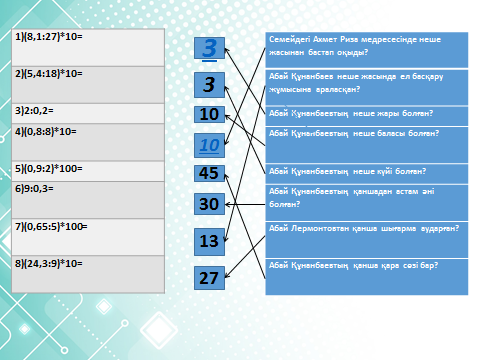 Интербелсенді тақтаСлайд 2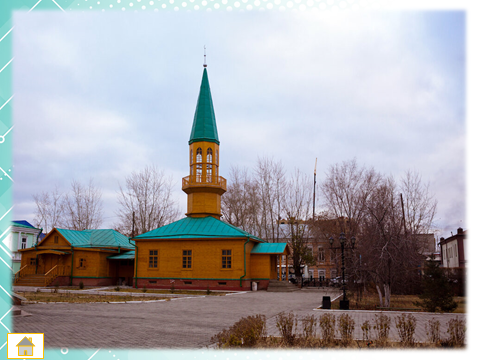 Ахмед Риза медресесі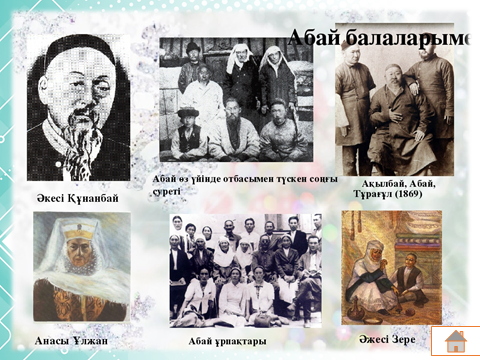 Абай атамыз жанұясымен.https://bilimland.kz/kk/subject/matematika/5-synyp/ondyq-bolshekti-natural-sanha-bolu-ondyq-bolshekti-ondyq-bolshekke-bolu?mid=ff654d74-9d59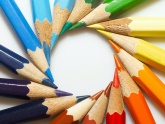 Дорофеев, Петерсон «Математика 5 класс. Учебник. Часть 2https://create.kahoot.it/details/74cacb28-f1de-45df-80ee-067a0a2b2985Сабақтың соңы5  минутРефлексия. Жаңа білімді жүйелеу. Үй тапсырмасын беру.Үйге тапсырма:  № 887 (Т.А.Алдамұратова, Қ.С.Байшоланова,Е.С.Байшоланова) 5 сынып 2 бөлім Рефлексия:1. Мен сабақта ... жұмыс жасадым   /   Белсенді; енжарлықпен 2. Мен сабақтағы жұмысыма ...        /   Ризамын; риза емеспін3. Сабақ маған ... болған сияқты       /  Қысқа; ұзақ4. Сабақ бойы мен ...                           /   Шаршаған жоқпын; шаршадым 5. Менің көңіл күйім ...                        /   Өте жақсы болды; нашар болды6. Бүгінгі сабақ маған ...       /Түсінікті болды; түсініксіз болды                                                  /    Керекті сабақ; керексіз сабақ                                                  / Қызықты; қызықсыз болдыРефлексия. Жаңа білімді жүйелеу. Үй тапсырмасын беру.Үйге тапсырма:  № 887 (Т.А.Алдамұратова, Қ.С.Байшоланова,Е.С.Байшоланова) 5 сынып 2 бөлім Рефлексия:1. Мен сабақта ... жұмыс жасадым   /   Белсенді; енжарлықпен 2. Мен сабақтағы жұмысыма ...        /   Ризамын; риза емеспін3. Сабақ маған ... болған сияқты       /  Қысқа; ұзақ4. Сабақ бойы мен ...                           /   Шаршаған жоқпын; шаршадым 5. Менің көңіл күйім ...                        /   Өте жақсы болды; нашар болды6. Бүгінгі сабақ маған ...       /Түсінікті болды; түсініксіз болды                                                  /    Керекті сабақ; керексіз сабақ                                                  / Қызықты; қызықсыз болдыРефлексия. Жаңа білімді жүйелеу. Үй тапсырмасын беру.Үйге тапсырма:  № 887 (Т.А.Алдамұратова, Қ.С.Байшоланова,Е.С.Байшоланова) 5 сынып 2 бөлім Рефлексия:1. Мен сабақта ... жұмыс жасадым   /   Белсенді; енжарлықпен 2. Мен сабақтағы жұмысыма ...        /   Ризамын; риза емеспін3. Сабақ маған ... болған сияқты       /  Қысқа; ұзақ4. Сабақ бойы мен ...                           /   Шаршаған жоқпын; шаршадым 5. Менің көңіл күйім ...                        /   Өте жақсы болды; нашар болды6. Бүгінгі сабақ маған ...       /Түсінікті болды; түсініксіз болды                                                  /    Керекті сабақ; керексіз сабақ                                                  / Қызықты; қызықсыз болдыРефлексия. Жаңа білімді жүйелеу. Үй тапсырмасын беру.Үйге тапсырма:  № 887 (Т.А.Алдамұратова, Қ.С.Байшоланова,Е.С.Байшоланова) 5 сынып 2 бөлім Рефлексия:1. Мен сабақта ... жұмыс жасадым   /   Белсенді; енжарлықпен 2. Мен сабақтағы жұмысыма ...        /   Ризамын; риза емеспін3. Сабақ маған ... болған сияқты       /  Қысқа; ұзақ4. Сабақ бойы мен ...                           /   Шаршаған жоқпын; шаршадым 5. Менің көңіл күйім ...                        /   Өте жақсы болды; нашар болды6. Бүгінгі сабақ маған ...       /Түсінікті болды; түсініксіз болды                                                  /    Керекті сабақ; керексіз сабақ                                                  / Қызықты; қызықсыз болдыРефлексия. Жаңа білімді жүйелеу. Үй тапсырмасын беру.Үйге тапсырма:  № 887 (Т.А.Алдамұратова, Қ.С.Байшоланова,Е.С.Байшоланова) 5 сынып 2 бөлім Рефлексия:1. Мен сабақта ... жұмыс жасадым   /   Белсенді; енжарлықпен 2. Мен сабақтағы жұмысыма ...        /   Ризамын; риза емеспін3. Сабақ маған ... болған сияқты       /  Қысқа; ұзақ4. Сабақ бойы мен ...                           /   Шаршаған жоқпын; шаршадым 5. Менің көңіл күйім ...                        /   Өте жақсы болды; нашар болды6. Бүгінгі сабақ маған ...       /Түсінікті болды; түсініксіз болды                                                  /    Керекті сабақ; керексіз сабақ                                                  / Қызықты; қызықсыз болдыРефлексия. Жаңа білімді жүйелеу. Үй тапсырмасын беру.Үйге тапсырма:  № 887 (Т.А.Алдамұратова, Қ.С.Байшоланова,Е.С.Байшоланова) 5 сынып 2 бөлім Рефлексия:1. Мен сабақта ... жұмыс жасадым   /   Белсенді; енжарлықпен 2. Мен сабақтағы жұмысыма ...        /   Ризамын; риза емеспін3. Сабақ маған ... болған сияқты       /  Қысқа; ұзақ4. Сабақ бойы мен ...                           /   Шаршаған жоқпын; шаршадым 5. Менің көңіл күйім ...                        /   Өте жақсы болды; нашар болды6. Бүгінгі сабақ маған ...       /Түсінікті болды; түсініксіз болды                                                  /    Керекті сабақ; керексіз сабақ                                                  / Қызықты; қызықсыз болдыРефлексия. Жаңа білімді жүйелеу. Үй тапсырмасын беру.Үйге тапсырма:  № 887 (Т.А.Алдамұратова, Қ.С.Байшоланова,Е.С.Байшоланова) 5 сынып 2 бөлім Рефлексия:1. Мен сабақта ... жұмыс жасадым   /   Белсенді; енжарлықпен 2. Мен сабақтағы жұмысыма ...        /   Ризамын; риза емеспін3. Сабақ маған ... болған сияқты       /  Қысқа; ұзақ4. Сабақ бойы мен ...                           /   Шаршаған жоқпын; шаршадым 5. Менің көңіл күйім ...                        /   Өте жақсы болды; нашар болды6. Бүгінгі сабақ маған ...       /Түсінікті болды; түсініксіз болды                                                  /    Керекті сабақ; керексіз сабақ                                                  / Қызықты; қызықсыз болдыСмайликтер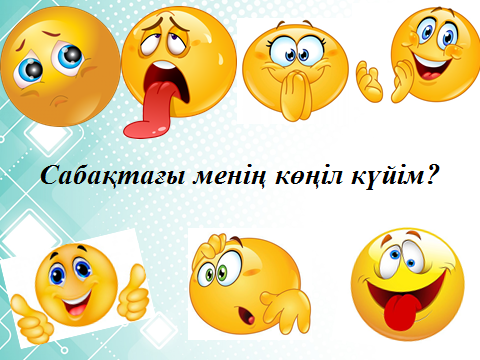 СмайликтерСаралау –оқушыларға қалай көбірек қолдау көрсетуді жоспарлайсыз? Қабілеті жоғары оқушыларға қандай міндет қоюды жоспарлап отырсыз? Саралау –оқушыларға қалай көбірек қолдау көрсетуді жоспарлайсыз? Қабілеті жоғары оқушыларға қандай міндет қоюды жоспарлап отырсыз? Саралау –оқушыларға қалай көбірек қолдау көрсетуді жоспарлайсыз? Қабілеті жоғары оқушыларға қандай міндет қоюды жоспарлап отырсыз? Бағалау – оқушылардың материалды меңгеру деңгейін қалай тексеруді жоспарлайсыз? Бағалау – оқушылардың материалды меңгеру деңгейін қалай тексеруді жоспарлайсыз? Бағалау – оқушылардың материалды меңгеру деңгейін қалай тексеруді жоспарлайсыз? Денсаулық және қауіпсіздік техникасының сақталуы Денсаулық және қауіпсіздік техникасының сақталуы Денсаулық және қауіпсіздік техникасының сақталуы Денсаулық және қауіпсіздік техникасының сақталуы Уақытты  ұтымды пайдалануды есепке ала отырып, саралау сабақтың жаңа материалды игеруде туындаған мәселені шешуде қолданылады.  Сыныппен осы мәселені шешу үшін талқыға салынадыУақытты  ұтымды пайдалануды есепке ала отырып, саралау сабақтың жаңа материалды игеруде туындаған мәселені шешуде қолданылады.  Сыныппен осы мәселені шешу үшін талқыға салынадыУақытты  ұтымды пайдалануды есепке ала отырып, саралау сабақтың жаңа материалды игеруде туындаған мәселені шешуде қолданылады.  Сыныппен осы мәселені шешу үшін талқыға салынадыҚалыптастырушы бағалауда  оқушылардың сабақ барысында үйренгенін бағаланадыҚалыптастырушы бағалауда  оқушылардың сабақ барысында үйренгенін бағаланадыҚалыптастырушы бағалауда  оқушылардың сабақ барысында үйренгенін бағаланадыДенсаулық сақтау технологиялары.Сергіту сәттері мен белсенді  іс-әрекет түрлері.Осы сабақта қолданылатын Қауіпсіздік техникасы ережелерінің тармақтарыДенсаулық сақтау технологиялары.Сергіту сәттері мен белсенді  іс-әрекет түрлері.Осы сабақта қолданылатын Қауіпсіздік техникасы ережелерінің тармақтарыДенсаулық сақтау технологиялары.Сергіту сәттері мен белсенді  іс-әрекет түрлері.Осы сабақта қолданылатын Қауіпсіздік техникасы ережелерінің тармақтарыДенсаулық сақтау технологиялары.Сергіту сәттері мен белсенді  іс-әрекет түрлері.Осы сабақта қолданылатын Қауіпсіздік техникасы ережелерінің тармақтарыСабақ бойынша рефлексия Сабақ мақсаттары/оқу мақсаттары дұрыс қойылған ба? Оқушылардың барлығы ОМ қол жеткізді ме? Жеткізбесе, неліктен? Сабақта саралау дұрыс жүргізілді ме? Сабақтың уақыттық кезеңдері сақталды ма? Сабақ жоспарынан қандай ауытқулар болды, неліктен?Сабақ бойынша рефлексия Сабақ мақсаттары/оқу мақсаттары дұрыс қойылған ба? Оқушылардың барлығы ОМ қол жеткізді ме? Жеткізбесе, неліктен? Сабақта саралау дұрыс жүргізілді ме? Сабақтың уақыттық кезеңдері сақталды ма? Сабақ жоспарынан қандай ауытқулар болды, неліктен?Сабақ бойынша рефлексия Сабақ мақсаттары/оқу мақсаттары дұрыс қойылған ба? Оқушылардың барлығы ОМ қол жеткізді ме? Жеткізбесе, неліктен? Сабақта саралау дұрыс жүргізілді ме? Сабақтың уақыттық кезеңдері сақталды ма? Сабақ жоспарынан қандай ауытқулар болды, неліктен?Бұл бөлімді сабақ туралы өз пікіріңізді білдіру үшін пайдаланыңыз. Өз сабағыңыз туралы сол жақ бағанда берілген сұрақтарға жауап беріңіз.  Бұл бөлімді сабақ туралы өз пікіріңізді білдіру үшін пайдаланыңыз. Өз сабағыңыз туралы сол жақ бағанда берілген сұрақтарға жауап беріңіз.  Бұл бөлімді сабақ туралы өз пікіріңізді білдіру үшін пайдаланыңыз. Өз сабағыңыз туралы сол жақ бағанда берілген сұрақтарға жауап беріңіз.  Бұл бөлімді сабақ туралы өз пікіріңізді білдіру үшін пайдаланыңыз. Өз сабағыңыз туралы сол жақ бағанда берілген сұрақтарға жауап беріңіз.  Бұл бөлімді сабақ туралы өз пікіріңізді білдіру үшін пайдаланыңыз. Өз сабағыңыз туралы сол жақ бағанда берілген сұрақтарға жауап беріңіз.  Бұл бөлімді сабақ туралы өз пікіріңізді білдіру үшін пайдаланыңыз. Өз сабағыңыз туралы сол жақ бағанда берілген сұрақтарға жауап беріңіз.  Бұл бөлімді сабақ туралы өз пікіріңізді білдіру үшін пайдаланыңыз. Өз сабағыңыз туралы сол жақ бағанда берілген сұрақтарға жауап беріңіз.  Сабақ бойынша рефлексия Сабақ мақсаттары/оқу мақсаттары дұрыс қойылған ба? Оқушылардың барлығы ОМ қол жеткізді ме? Жеткізбесе, неліктен? Сабақта саралау дұрыс жүргізілді ме? Сабақтың уақыттық кезеңдері сақталды ма? Сабақ жоспарынан қандай ауытқулар болды, неліктен?Сабақ бойынша рефлексия Сабақ мақсаттары/оқу мақсаттары дұрыс қойылған ба? Оқушылардың барлығы ОМ қол жеткізді ме? Жеткізбесе, неліктен? Сабақта саралау дұрыс жүргізілді ме? Сабақтың уақыттық кезеңдері сақталды ма? Сабақ жоспарынан қандай ауытқулар болды, неліктен?Сабақ бойынша рефлексия Сабақ мақсаттары/оқу мақсаттары дұрыс қойылған ба? Оқушылардың барлығы ОМ қол жеткізді ме? Жеткізбесе, неліктен? Сабақта саралау дұрыс жүргізілді ме? Сабақтың уақыттық кезеңдері сақталды ма? Сабақ жоспарынан қандай ауытқулар болды, неліктен?Жалпы бағаСабақтың жақсы өткен екі аспектісі (оқыту туралы да, оқу туралы да ойланыңыз)?1:2:Сабақты жақсартуға не ықпал ете алады (оқыту туралы да, оқу туралы да ойланыңыз)?1: 2:Сабақ барысында сынып туралы немесе жекелеген оқушылардың жетістік/қиындықтары туралы нені білдім, келесі сабақтарда неге көңіл бөлу қажет?Жалпы бағаСабақтың жақсы өткен екі аспектісі (оқыту туралы да, оқу туралы да ойланыңыз)?1:2:Сабақты жақсартуға не ықпал ете алады (оқыту туралы да, оқу туралы да ойланыңыз)?1: 2:Сабақ барысында сынып туралы немесе жекелеген оқушылардың жетістік/қиындықтары туралы нені білдім, келесі сабақтарда неге көңіл бөлу қажет?Жалпы бағаСабақтың жақсы өткен екі аспектісі (оқыту туралы да, оқу туралы да ойланыңыз)?1:2:Сабақты жақсартуға не ықпал ете алады (оқыту туралы да, оқу туралы да ойланыңыз)?1: 2:Сабақ барысында сынып туралы немесе жекелеген оқушылардың жетістік/қиындықтары туралы нені білдім, келесі сабақтарда неге көңіл бөлу қажет?Жалпы бағаСабақтың жақсы өткен екі аспектісі (оқыту туралы да, оқу туралы да ойланыңыз)?1:2:Сабақты жақсартуға не ықпал ете алады (оқыту туралы да, оқу туралы да ойланыңыз)?1: 2:Сабақ барысында сынып туралы немесе жекелеген оқушылардың жетістік/қиындықтары туралы нені білдім, келесі сабақтарда неге көңіл бөлу қажет?Жалпы бағаСабақтың жақсы өткен екі аспектісі (оқыту туралы да, оқу туралы да ойланыңыз)?1:2:Сабақты жақсартуға не ықпал ете алады (оқыту туралы да, оқу туралы да ойланыңыз)?1: 2:Сабақ барысында сынып туралы немесе жекелеген оқушылардың жетістік/қиындықтары туралы нені білдім, келесі сабақтарда неге көңіл бөлу қажет?Жалпы бағаСабақтың жақсы өткен екі аспектісі (оқыту туралы да, оқу туралы да ойланыңыз)?1:2:Сабақты жақсартуға не ықпал ете алады (оқыту туралы да, оқу туралы да ойланыңыз)?1: 2:Сабақ барысында сынып туралы немесе жекелеген оқушылардың жетістік/қиындықтары туралы нені білдім, келесі сабақтарда неге көңіл бөлу қажет?Жалпы бағаСабақтың жақсы өткен екі аспектісі (оқыту туралы да, оқу туралы да ойланыңыз)?1:2:Сабақты жақсартуға не ықпал ете алады (оқыту туралы да, оқу туралы да ойланыңыз)?1: 2:Сабақ барысында сынып туралы немесе жекелеген оқушылардың жетістік/қиындықтары туралы нені білдім, келесі сабақтарда неге көңіл бөлу қажет?Жалпы бағаСабақтың жақсы өткен екі аспектісі (оқыту туралы да, оқу туралы да ойланыңыз)?1:2:Сабақты жақсартуға не ықпал ете алады (оқыту туралы да, оқу туралы да ойланыңыз)?1: 2:Сабақ барысында сынып туралы немесе жекелеген оқушылардың жетістік/қиындықтары туралы нені білдім, келесі сабақтарда неге көңіл бөлу қажет?Жалпы бағаСабақтың жақсы өткен екі аспектісі (оқыту туралы да, оқу туралы да ойланыңыз)?1:2:Сабақты жақсартуға не ықпал ете алады (оқыту туралы да, оқу туралы да ойланыңыз)?1: 2:Сабақ барысында сынып туралы немесе жекелеген оқушылардың жетістік/қиындықтары туралы нені білдім, келесі сабақтарда неге көңіл бөлу қажет?Жалпы бағаСабақтың жақсы өткен екі аспектісі (оқыту туралы да, оқу туралы да ойланыңыз)?1:2:Сабақты жақсартуға не ықпал ете алады (оқыту туралы да, оқу туралы да ойланыңыз)?1: 2:Сабақ барысында сынып туралы немесе жекелеген оқушылардың жетістік/қиындықтары туралы нені білдім, келесі сабақтарда неге көңіл бөлу қажет?